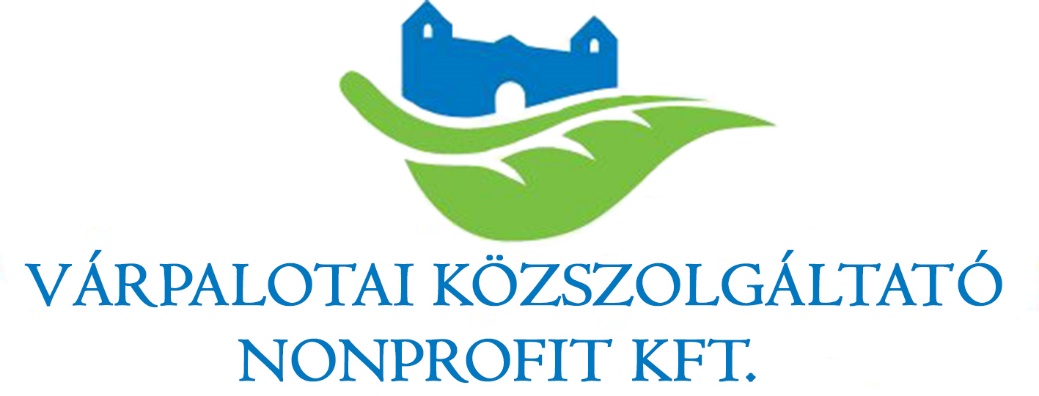 ÜZLETI JELENTÉSa 2018. december 31-vel végződő évrőlösszeállította:Horváth Tamás Józsefügyvezető igazgatóTartalomI. A vállalkozás általános bemutatása	3II. Gazdálkodási jellemzők	5III. Vagyoni helyzet	11IV. Kutatás, fejlesztés	13V. A mérleg fordulónapja után bekövetkező lényeges események	13VI. Pénzügyi helyzet	13VII. A vagyoni helyzet és tőkeszerkezet alakulása	14VIII. Környezetvédelem	14IX. Jövőkép	15I. A vállalkozás általános bemutatásaA vállalkozás alapadataiA társaság cégneve:	Várpalotai Közszolgáltató Nonprofit Korlátolt Felelősségű TársaságA Társaság elnevezése 2018. január 1-ei hatállyal az 1/2018. (I.23.) képviselő-testületi határozat, illetve a 2018. január 30-án a Veszprémi Törvényszék Cégbíróságánál kelt végzés alapján Várpalotai Közszolgáltató Nonprofit Korlátolt Felelősségű Társaság.A társaság rövidített neve:	Várpalotai Közszolgáltató Nonprofit Kft.A társaság székhelye:		8100 Várpalota Fehérvári út 7.A társaság telephelyei:	Városi Fűtőmű				8100 Várpalota Hétvezér u. 6.				Fátyol Virágüzlet és Temetkezési Szolgáltatási Iroda				8100 Várpalota Gárdonyi Géza út 36.A társaság alapítója és 100%-os tulajdonosa:	Várpalota Város Önkormányzata							8100 Várpalota Gárdonyi Géza út 39.A társaság megalakulásának időpontja: 		2000. január 10.A társaság jegyzett tőkéje: 				432 450 000,- FtA társaság képviseletére jogosult személy: 		Horváth Tamás József ügyvezető igazgatóA társaság fő tevékenysége: 				távfűtés és melegvíz szolgáltatásA Társaság melléktevékenységei: hulladékgyűjtés, hulladékszállítás, építőipari tevékenység, köztisztasági és település tisztasági szolgáltatás, szelektív hulladékgyűjtés, parkgondozás, közutak és tartozékaik karbantartása és javítása, társasházak képviselete, városüzemeltetési feladatok ellátása úgymint temető gondnokság, temető üzemeltetés, eb rendészeti feladatok ellátása. Temetkezési szolgáltatás, virág és ajándék kiskereskedelem, tűzifa értékesítés, illetve sportlétesítmény üzemeltetése.A Társaság elérhetőségi adatai:					Telefon:	88-592-110					Fax:		88-592-115					Internet:	www.vpkozuzem.hu					E-mail cím:	titkarsag@vpkozuzem.hu					Postacím:	8100 Várpalota Fehérvári u. 7.Társaságunknak 2009. novemberétől működik saját honlapja, melyen minden információ rendelkezésre áll.A vállalkozás történeteA Várpalotai Közszolgáltató Nonprofit Kft. jogelődje 1953-ban alakult, a Várpalotai Ingatlankezelő Vállalat és a Várpalotai Kertészeti Vállalat összevonásával. Feladata akkoriban, a közületi ingatlanok kezelése, köztisztasági és kertészeti, és szemétszállítási feladatok voltak.Az addig állami tulajdonban lévő vállalat 1992-ben Várpalota Város Önkormányzatának 100 %-os tulajdonába került. 1992. április 1-től Várpalotai Önkormányzati Közüzemi Vállalatként működött 2000. január 10-ig, amikor is átalakult Várpalotai Közüzemi Kft-vé.Távhőszolgáltatást a cég 1969-től végzett, a Várpalota, Hétvezér u. 6.sz. alatti telephelyen. A Kft-t az Önkormányzat 2007. július 11.-vel beolvasztotta a Várpalotai Közüzemi Kft-be. Most, mint Hőszolgáltatási és Energiatermelési részleg látja el feladatát.2009. július 1-től az Önkormányzat Városüzemeltetési feladatai (zöldterület-kezelés és parkgondozás, köztemetők üzemeltetése, állategészségügyi szolgáltatás, fakivágás és pótlás, űrszelvényezés) és az önkormányzati tulajdonú lakások és egyéb ingatlanok bérbeadási és értékesítési tevékenysége (korábbi Városi Kincstár feladatai részben) került a Társaság tevékenységei közé.2010. augusztusában a Várpalotai Közüzemi Kft. újból megnyitotta 20 éve elfelejtett virágboltját és decemberben pedig elindította temetkezési szolgáltatását is.2013. január 1-től 3 településen, Litér, Papkeszi, Vilonya községben vette át Társaságunk, mint közszolgáltató a hulladékszállítási tevékenység ellátását. 2014. február 1-től viszont a közszolgáltatói szerződés felmondásával az említett 3 településen, illetve Ősi, Öskü, Tés, Csór és Hétházpuszta településeken megszűnt hulladékgazdálkodási tevékenységünk, amely jelentősen befolyásolta a Társaság további működését.2013. évben a Társaság, mint jogelőd, kiválással létrehozta a Várpalotai Hulladékgazdálkodási Közszolgáltató Nonprofit társaságot. A hulladékgazdálkodási közszolgáltatási tevékenységet 2014. január 1-től a Nonprofit Társaság látja el Várpalota és Inota települések területén.Társaságunk a Nonprofit Társaság 40 százalékos üzletrészével rendelkezik, a 60 százalékos üzletrészével Társaságunk tulajdonosa Várpalota Város Önkormányzata rendelkezik.A Nonprofit Társaság tevékenységének megkezdésével Társaságunk új tevékenységet vállalt megbízási megállapodás alapján. Társaságunk látja el a Nonprofit Társaság számviteli, pénzügyi és számlázási tevékenységét, illetve saját eszközeivel végzi a hulladékgazdálkodási közszolgáltatást.Társaságunk 2013 decemberében a lakosság egészséges életmódjának támogatásához, és a szabadidő hasznos eltöltése érdekében műjégpálya üzemeltetését kezdte meg székhelyén. Társaságunk megfelelő körülményeket tudott biztosítani a műjégpálya üzemeltetési feltételeihez. A további folytatáshoz a sportolni vágyó látogatóink kedvező fogadtatása adott alapot és a műjégpálya minden évben októbertől márciusig tartó időszakban várja vendégeinket.A Társaság piaci helyzete a távhő szolgáltatási tevékenység területén kiegyensúlyozott, egyéb tevékenységeinek jelentős részét az Önkormányzat, mint tulajdonos, kizárólagos joggal átadott önkormányzati feladatai teszik ki.II. Gazdálkodási jellemzőkAz eredmény alakulását az alábbi táblázat mutatja be 2017. és 2018. gazdasági évek összehasonlításával. A változás mértéke százalékosan kerül bemutatásra.Adatok eFt-ban2.1. Árbevétel, bevételA 2018. üzleti évben a Társaság tevékenységének összes bevétele 12,7 százalékkal növekedett a 2017. üzleti év összes bevételéhez viszonyítva. Összehasonlítva a 2018. évi tervadatokkal, 12,3 százalékkal terv felett teljesített a Társaság az összes bevétel vonatkozásában.A Társaság hulladékgazdálkodási tevékenysége a folyamatos jogszabályi környezet változása mellett, 2018. évi teljesítményében 4,9 százalékos növekedést eredményezett az előző évhez képest, a terv árbevétel vonatkozásában 17,2 százalékos növekedést produkált.Az energiaszolgáltatás árbevételének az előző év árbevételéhez képest mutatkozó csökkenésében a távhőszolgáltatási tevékenység szolgáltatási díjának változatlansága mellett az áramtermelés árbevétel emelkedésnek hatása érvényesült.Jelentősebb eltérés mutatkozik az építőipari szolgáltatások teljesítményében, amelyet erőteljesen befolyásol a megrendelések, kiírt pályázatok volumene és a szezonális hatások. Az előző év teljesítményéhez képest 15,2 százalékos, a tervhez képest 15,1 százalékos növekedést eredményezett árbevétele az építőipari szolgáltatásoknak.A városüzemeltetési és köztisztasági tevékenységek közül a parkgondozási és a hó és síkosság mentesítési tevékenység esetében a szezonális hatás, az időjárási viszonyok alakulása meghatározó. Az előző év árbevételéhez viszonyítva 20,6 százalékos, a tervhez viszonyítva 0,6 százalékos a növekedés mértéke a városüzemeltetési és köztisztasági tevékenység esetében.A Társaság ingatlangazdálkodási tevékenysége tekintetében a társasházak képviseleti és könyvelési tevékenysége egyenletes, kiegyensúlyozott és minimális növekedést eredményezett, a saját tulajdonú ingatlanok bérbeadása tekintetében kis mértékű csökkenés mutatkozik az előző évhez viszonyítva.Szintén egyenletes teljesítményt eredményez a Társaság számviteli, pénzügyi és bérszámfejtési szolgáltatása. 2018. évben minimális, 0,9 százalékos növekedés mutatkozik teljesítményében.A Jégpálya üzemeltetés elért árbevétele a terv és előző év tény ár bevételhez viszonyítva is növekedést eredményezett, minimális 7,2 százalékos arányban.  Jelentős növekedés mutatkozik az egyéb tevékenység árbevétele esetében. Az egyéb tevékenységek között meghatározónak mutatkozik a közvetített szolgáltatások árbevételének növekedése. Kedvezően alakul évről-évre a Fátyol Temetkezési szolgáltatás tevékenységéből elért árbevétel, a tervhez és az előző évhez viszonyítva is 25,9 és 27,6 százalékos növekedést mutat a szolgáltatások teljesítménye.Az egyéb bevételek között meghatározó a távhőszolgáltatási támogatás mértékének alakulása, amely önmagában 67 százalékos növekedést eredményezett, oka elsősorban a megállapított támogatási mértékből származik. Csökkenést mutatott a közfoglalkoztatás támogatásának csökkenése, amelyet az alkalmazott létszám csökkenése okozott. További csökkenést eredményezett a széndioxid kvóta térítésmentesen kiosztott mennyiségének folyamatos csökkenése. Jelentős mértékű a vevő követelések képzett értékvesztésének megtérülésből, illetve leírásból eredő visszaírásból származó egyéb bevétel összegének növekedése. A befolyt követelések esetében a késedelmi kamatok és a követeléskezelés költségeinek megtérülése is jelentős mértékű egyéb bevétel növekedést eredméynezett.  2018. évben az előző évhez viszonyítva 92,3 százalékos, a tervhez viszonyítva 49,6 százalékos növekedés mutatkozott az egyéb bevételek esetében összeségében.2.2. KöltségekTársaságunk költségeit 2018. évben a gazdasági környezet hatásainak ellenére is sikerült szinten tartani, és az előző évhez viszonyítva összességében alacsony, 8,7 százalékos növekedést elérni. A szolgáltatást, értékesítést terhelő költségek esetében 0,3 százalékos a csökkenés. Az anyagjellegű ráfordítások összességében 4,8 százalékkal csökkentek, azon belül az anyagköltségek 2,1 százalékkal, a szolgáltatások 11,8 százalékkal csökkentek az előző évhez viszonyítva. Az anyagköltségek csökkenését jelentős mértékben a távhőszolgáltatási tevékenység vonatkozásában a karbantartás, üzemeltetés anyag szükségletének jelentős 59 százalékos csökkenése okozta az anyagjellegű ráfordítások között. A személyi jellegű ráfordítások az előző évi szinthez képest 5,5 százalékkal növekedtek, amelyet minimális létszám növekedés és személyi jellegű egyéb ráfordítások változása okozott. Az értékcsökkenési leírás 5,3 százalékkal növekedett az előző évhez viszonyítva a növekvő beruházások hatására. Az egyéb ráfordítások 186,1 százalékkal növekedtek, amelyre szintén hatással volt a széndioxid kvóta térítésmentesen kiosztott mennyiségének csökkenése, a jelentős mértékű céltartalék képzés, és a követelés leírás. A Társaság tevékenysége az Üzleti tervben meghatározott költségekhez és ráfordításokhoz viszonyítva 9,1 mértékű növekedést eredményezett összeségében.  2.3. Üzletmeneten kívüli tevékenységEgyéb bevétel, egyéb ráfordítás alakulásaA Társaság 2018. évi 373 069 eFt egyéb bevétele a következő tevékenységek eredménye. A követelés kezelés eredményeként fizetési meghagyások által az ügyfelek megtérített eljárási díjai, ügyvédi díjak, illetékek, késedelmi kamatok 21 559 eFt összegben növelték az egyéb bevételeket.Tárgyi eszköz értékesés eredményeként 2 358 eFt egyéb bevétele keletkezett a Társaságnak. A közcélú munkavállalók foglalkoztatásából eredően 17 076 eFt támogatást kapott táraságunk a Munkaügyi Központtól.Az egyéb bevételek közé került könyvelésre a KÁT rendszer megszűnése után bevezetésre került távhő termelési támogatás. Miután Társaságunk saját üzemeltetésében, hő termelő berendezésben állítja elő az általa értékesített hőmennyiséget, az 51/2011 (IX.30) NFM rendelet alapján a lakossági felhasználóknak nyújtott távhőszolgáltatás során termelt hőmennyiség figyelembe vételével igényelhet támogatást. A Támogatás mértéke 2018. évben Várpalota szolgáltatási terület vonatkozásában 159 085 eFt, illetve Inota szolgáltatási terület vonatkozásában 42 296 eFt. Társaságunk a jégpálya üzemeltetés vonatkozásában 1 szerződött parterével támogatási megállapodást kötött, amelynek értéke 50 eFt.A jégpálya üzemeltetésével kapcsolatban felmerült költségek fedezetére adott támogatás elszámolt összege 2018. évben 2 212 eFt.A hulladéklerakó telepen elhelyezett állati hulladéktároló konténerek szállítását és ártalmatlanítását végző Társaság által 222 eFt támogatás elszámolására került sor megállapodás alapján.2011. és 2017. év között a vevő követelésekre és egyéb követelésekre értékvesztést számolt el a Társaság. Azon vevőkövetelésekből eredően, amelyek 2018. évben kiegyenlítésre kerültek, a képzett értékvesztés visszaírásra került. A visszaírt értékvesztés összege 67 295 eFt.2018. évben 4 alkalommal tevékenység ellátás közben okozott káresemény miatt a biztosítási szerződésünkből eredően a kárbejelentések szabályszerű érvényesítéséből eredően 318 eFt kártérítés összeg került kifizetésére a Biztosító Társaság részéről. 2018. évben az egyéb bevételek között került kimutatásra a széndioxid kvóta kibocsátás értéke, amelynek összege 13 087 eFt.2018. évben az egyéb bevételek között került kimutatásra a 2017. évben képzett céltartalék visszafordítása a széndioxid kvóta beszerzés vonatkozásában 7 166 eFt összegben.  A Társaság 2018. évi 218 908 eFt egyéb ráfordítása a következő gazdasági események eredménye.Munkahelyi balesetből eredően baleseti járadék teljesítése 		           567 eFtMunkavégzésből eredő kártérítés 					           389 eFtSzállítói kötelezettségből eredő késedelmi kamat fizetési kötelezettség 	 43 eFtBírság, késedelmi pótlék, önellenőrzési pótlék				 23 eFtTársaságunk a 2018. évben végrehajtott távhővezeték szakasz cserék során selejtezte a kiváltott primer és szekunder vezetékszakaszt és nyilvántartásából kivezette azt. A selejtezés 231 eFt nettó értéken történt meg, amely az egyéb ráfordítások között került könyvelésre. A jégpályán meghibásodott kamerarendszer került selejtezésre, amelyek nettó értéke 9 eFt. Társaságunk 2018. évben javasolta a könyvekből történő kivezetését, és selejtezte a meg nem valósítandó KEHOP-5.3.1 távhőszektor energetikai pályázat kapcsán felmerült, és mint befejezetlen beruházásként nyilvántartott gazdasági események tételeit 9 606 eFt összegben.  560 eFt összegben támogatási megállapodásokban rögzített támogatás került kifizetésre. A Frakk Várpalota és Környéke Állatvédő Egyesület részére 200 eFt, a Várpalotai Modellező Egyesület részére 360 eFt összegű kifizetés történt vissza nem térítendő támogatásként.Vevő követelésekre képzett értékvesztés összege 14 152 eFt. Behajthatatlan követelésnek minősített és leírt követelés összege 2018. évben 40 430 eFt.A Virágbolt készletének értékesítésre alkalmatlanná válásából eredően selejtezésre 470 eFt értékben kerültek tételek.Az egyéb ráfordítások között a Társaság Várpalota Város Önkormányzata felé teljesítendő tárgy évi helyi iparűzési adó kötelezettsége 15 287 eFt, építményadó kötelezettsége 4 347 eFt, a telekadó 1 417 eFt, és a gépjárműadó kötelezettsége 1 835 eFt.Költségvetésnek fizetendő adók esetében a rehabilitációs hozzájárulás mértéke 248 eFt, innovációs járulék tárgy évi 2 293 eFt, cégautó adó 329 eFt, a közművezeték adó 1 693 eFt, a környezetvédelmi termékdíj 16 eFt, a környezetterhelési díj 620 eFt.A Társaság 2018. évi térítés mentes széndioxid kvóta kiosztásból eredő felhasználása 13 377 eFt volt, illetve a 2017. évi felhasználásból eredő, viszont 2018. januárban beszerzett mennyiség értéke 7 165 eFt. A Társaság jövőbeni költségre céltartalékot képzett. A 2018. évi teljes széndioxid kvóta felhasználást nem fedezte a térítés mentes kiosztás, ezért vásárolni kényszerült Társaságunk 4575 kibocsátási egységet, amely határidős ügylet 2019. március 22-én teljesül, ezért már 2019. évi gazdasági esemény. A céltartalék képzés összege 29 623 eFt.A Társaság rekultivációs kötelezettségéből eredően ismételten felülvizsgáltuk ebből eredő jövőbeli költségeinket, és megállapításra került, hogy további céltartalék képzése vált indokolttá, amelynek összege 73 617 eFt.Pénzügyi eredményA pénzügyi műveletek 1 292 eFt összegű pozitív eredményét az alábbi gazdasági események eredményezték 2018. évben. A Társaság pénzügyi ráfordításai között fizetett kamatként a zárt végű pénzügyi lízing 1 516 eFt összegű kamatfizetési kötelezettsége került elszámolásra. A Társaság folyószámlahitel kamat kötelezettsége 2018. évben 166 eFt összegben realizálódott.A pénzügyi műveletek egyéb ráfordításai között a Társaságunk által társasházakban üzemeltetett hőközpontok után fizetendő 1 033 eFt közös költség és egy szállító partner devizában kiállított számláinak kiegyenlítéséből eredő 14 eFt árfolyamveszteség került elszámolásra. Egyesülési tagság vonatkozásában Társaságunk 190 eFt működési költség térítést számolt el 2018. évben. Összesen 2 919 eFt a Társaság pénzügyi műveleteinek ráfordítása.A pénzügyi műveletek bevételeit a folyószámlák, megtakarítási és rekultivációs letéti számla kamat jóváírásai összesen 3 eFt összegben és az árfolyamnyereség tételei eredményezték 74 eFt összegben.A Társaság ingatlan bérlő partnere részére átterhelt közös költség 2018. évi összege 22 eFt volt.A Társaság üzletrészei vonatkozásában 2018. évben a Thury-Vár Nonprofit Kft. és a Várpalotai Hulladékgazdálkodási Nonprofit Kft. esetében állapította meg az elszámolt értékvesztés helyesbítését 4 112 eFt összegben.Összesen 4 211 eFt a Társaság pénzügyi műveleteinek bevétele.III. Vagyoni helyzet3.1. Az eszközállomány összetétele a következők szerint alakult 2018. évben:Az eszköz állományon belül a forgóeszközök a következők szerint alakultak:3.2. Források összetétele a következők szerint alakult 2018. évben:A forrásokon belül a saját tőke az alábbiak szerint alakult 2018. évben.A jegyzett tőke mértéke 2017. évben változott 432 450 eFt összegre. A Társaság jegyzett tőke emelési javaslatát Várpalota Város Önkormányzati Képviselő-testülete 212/2017. (XII.14.) képviselő-testületi határozatával fogadta el, nem pénzbeli vagyoni hozzájárulásként 142 809 eFt összegben. Időpontja 2017. december 19. a cégkivonaton történő bejegyzés kelte 2017. december 20.      A kötelezettségek az alábbiak szerint alakultak 2018. évben.IV. Kutatás, fejlesztésA Társaság saját kutatás-fejlesztési tevékenységet nem végez.V. A mérleg fordulónapja után bekövetkező lényeges eseményekA Társaság tevékenységében a mérlegforduló után lényeges gazdasági esemény nem történt.VI. Pénzügyi helyzet A Társaság pénzügyi helyzetét és likviditását az alábbi pénzügyi mutatók szemléltetik:1.) Eladósodottság I.			      860 183			       921 685     (kötelezettség/saját tőke)		---------------- = 96,2 % 	--------------- = 95,9 %      894 596			       960 8202.) Eladósodottság II.			      604 224			     592 125     (kötelezettség-követelés/saját tőke) ------------ = 67,5 % 	--------------- = 61,6 %       894 596			     960 8203.) Likviditási mutató	    (forgóeszköz/kötelezettség	)	      499 413			     707 684  ---------------- = 58,1 % 	--------------- = 76,8 %       860 183			     921 6854.) Készpénz likviditási mutató	    (pénzeszközök/ rövid lejáratú kötelezettség)					      230 983			     362 171  ----------------     0,59 	--------------- 	   0,79      390 700			     457 157A Társaság pénzügyi fizető képessége stabilnak tekinthető. Folyamatosan és a fizetési határidő betartásával történik a pénzügyi lízingdíj törlesztése. A Társaság likviditási helyzetét az OTP Bank NyRt-nél 150 000 eFt, a Kereskedelmi és Hitelbanknál 38 700 eFt átmeneti likviditási problémák kezelését szolgáló folyószámlahitel segítségével biztosítja. A Társaság gazdálkodásában a kockázatot a szolgáltatásokat igénybe vevő ügyfelek fizetési hajlandósága és képessége jelenti. Kiemelt figyelmet fordítunk a Társaság likviditásának megőrzése érdekében a követeléskezelésre, és a kötelezettségeink folyamatos és határidőben történő teljesítésére.VII. A vagyoni helyzet és tőkeszerkezet alakulásaA Társaság vagyoni helyzetét és tőkeszerkezetét az alábbi pénzügyi mutatók szemléltetik:1.) Befektetett eszközök aránya	   1 267 057			 1 288 001---------------- = 69,0 %	--------------- = 62,6 %   1 836 139			 2 057 7462.) Forgóeszközök aránya		     499 413			    707 684---------------- = 27,2 %	--------------- = 34,4 %   1 836 139			 2 057 7463.) Saját tőke aránya			     894 596			     960 820---------------- = 48,7 %	--------------- = 46,7 %   1 836 139			 2 057 7464.) Saját tőke növekedése		      894 596			     960 820    ------------- = 120,9 %	--------------- = 107,4 %      739 819		     	     894 596VIII. KörnyezetvédelemA társaság elkötelezettje a fenntartható fejlődésnek a környezeti teljesítés folyamatos javításának, a jogi és egyéb környezeti követelmények teljesítésének.A Társaság a jogszabályi előírásoknak megfelelően a tevékenysége során keletkező veszélyes hulladékokat előírás szerinti gyűjti, egy évnél tovább nem tárolja.A termékdíjas anyagok hulladékait (olaj, akkumulátor) a szállító cég szerződéses feljogosított partnere díjmentesen elszállítja. Az egyéb veszélyes hulladékokat (festékes göngyöleg és szennyezett textilanyag, homokfogó iszap) a Társaság a hulladék kezelésére és ártalmatlanítására engedéllyel rendelkező cégnek adja át. Ezen hulladékok szabályszerű ártalmatlanítása a Társaságnak 2018. évben a székhely vízforgató és víztisztító berendezéséből származó olajos iszap elszállítása révén 364 eFt költséget eredményezett. A Társaság székhelyén keletkezett fénycső hulladék és veszélyes anyaggal szennyezett éghető csomagolási hulladék ártalmatlanítási költsége 32 eFt volt.Távhőszolgáltatási tevékenység kapcsán üzemeltetett két fűtőmű pontforrás mérését évente hitelesítve akkreditációval rendelkező szakemberrel el kell végeztetni.A hulladékgazdálkodási tevékenység kapcsán a bezárt, nem üzemelő hulladéklerakón létesített 6 monitoring kútnál negyedévente vízmintavételt kell vetetni akkreditált szakemberrel, és a mérési jegyzőkönyvek alapján éves jelentést kell készíteni a Környezetvédelmi felügyelőség részére. A hulladéklerakón létesített 13 gáz monitoring kútnál évente mintavétel elemzést szükséges végeztetni akkreditált szakemberrel. A mérés eredményét szintén a Környezetvédelmi felügyelőség részére jelentés formájában küldjük meg. A bezárt hulladéklerakó rekultivált területét határoló övárokból negyedéves mintavételt szükséges végeztetni és a Tulajdonos Önkormányzat a mérési adatokat továbbítja a Környezetvédelmi felügyelőség részére.A Társaság hulladékgazdálkodási tevékenysége kapcsán a környezettudatos elkötelezett gondolkodásmód általánossá tételével igyekszik bővíteni a szelektív hulladékgyűjtés mind szélesebb körben történő elterjesztésével a hulladék újra felhasználás, a hulladék másodlagos, anyagában történő felhasználásának folyamatos növelését.  IX. JövőképA Társaság elkészítette 2019. évi üzleti tervét. A 2019. évi üzleti tervben feltüntetett terv adatok a tervkészítés időpontjában rendelkezésre álló információk alapján kerültek meghatározásra. A piaci környezet és a jogszabályi változások hatására az évközi módosulások az elmúlt időszak tapasztalatai alapján jelentősen eltéríthetik a tervszámokat. A Társaság Üzleti tervének melléklete a Beruházási terv, amely a jelenlegi információink alapján bemutatja a 2019. évben a tevékenység ellátását biztosító fejlesztéseket, beszerzéseket. A fejlesztések jelentős hányada a Társaság meghatározó tevékenységét, a távhő termelési és szolgáltatási tevékenységét szolgálják azzal a céllal, hogy fenntartsa a szolgáltatás üzembiztonságát és folyamatos működését, a felhasználói igények változásának minőségi kielégítésének növelésével.Az alábbi eredménykimutatásban bemutatjuk az előző év tény számaival a tervszámokat a beszámoló szerinti tagolásban. A terv negyedéves bontásban szerepel, és adatok ezer forintban szerepelnek.A Társaság küldetésének tekinti, hogy igényes szolgáltatásokat nyújtson Várpalota és vonzáskörzetében élő lakosság életminőségének javítása érdekében. A nyújtott szolgáltatásaink színvonala a mindenkori hatályos jogszabályok betartása mellett feleljen meg a kor műszaki követelményeinek, menjen elébe a vevők igényeinek. A Társaság stratégiai célja a tevékenységi területén, hogy a szolgáltatásokba vontak köre folyamatosan bővüljön, mind a lakossági, mint a közületek és vállalkozások körében.A kor elvárásainak megfelelően kialakítottuk és tovább fejlesztjük minőségirányítási rendszerünket és az ebben lefektetett elvek a munkavégzés alapjai.Fejlesztési tevékenységünk során a mindenkori szervezetünket a célok megvalósításához alakítjuk, folyamatosan fejlesztjük a munkatársaink, folyamataink és eszközeink képességeit. Működésünk során törekszünk egy önálló, kreatív, döntőképes és megbízható csapatból álló kollektíva kialakítására, melyben az optimális légkör, a munkatársak elégedettsége lépcsőfok a teljesítőképesség és a rugalmasság növelése felé.2018. évben a Társaság nettó árbevételének 66,9 százalékát fő tevékenysége az energiaszolgáltatás biztosította, amely tendencia 2019. évben is megmarad. Társaságunk 2013-2014. évben a rezsicsökkentések végrehajtásáról szóló törvényben foglaltak alapján jogkövető magatartást tanúsítva végrehajtotta a távhő végfogyasztói árainak 2013. január 1-től, és november 1-től történő 10%-os csökkentését. A 2019. évi árbevétel tervezésénél figyelembe vettük a lakossági távhő és meleg-víz szolgáltatás alapdíja és hő díja esetén Várpalota város és Inota területén a 2013. évi csökkentések és a már jogszabályba foglalt 2014. október 1-től végrehajtandó 3,3 százalékos további díjcsökkentés árbevétel csökkenést eredményező hatásait.A tervezés alkalmával a távhőszolgáltatás területén a díjtételek 2018. évi változatlanságát figyelembe véve az előző évi tényadatokból számolva 710 721 000 Ft árbevétellel számol a Társaság Várpalota és Inota tekintetében.A jelenlegi szerződéses partnerünk kondíciói által kalkulált villamos energiaértékesítésből származó tervezett árbevétel 2019. évben 179 428 000 Ft.Az 51/2011 (IX.30.) NFM rendelet alapján a lakossági felhasználóknak nyújtott távhőszolgáltatás során termelt hőmennyiség figyelembevételével igényelhető támogatás Inota vonatkozásában 2019. évre tervezhető mértéke 53 948 000 Ft. A támogatás mértéke 2018. október 1-től 1 770 Ft/GJ amely a termelt hőmennyiség alapján igényelhető és havi fix 3 156 264 Ft összegű. Várpalota tekintetében a támogatás mértéke 2018. október 01-től 340 Ft/GJ fajlagos és havi fix összegű 17 565 239 Ft, éves szinten 245 137 000 Ft támogatás tervezhető az egyéb bevételek között.A Társaság költségei közül az energiaszolgáltatás ellátásához szükséges gázköltség a legnagyobb és meghatározó tényező. A 2019. évi földgázköltség számítása a 2018. évben felhasznált földgázmennyiség, és a földgázszolgáltató 2019. évi földgáz előrejelzése alapján került végrehajtásra.2019. évben hőszolgáltatásra és villamosenergia termelésre felhasználásra kerülő földgáz költsége: 570 042 000 Ft.A hőtermeléssel és szolgáltatással összefüggésben meghatározó költség a víz és villamos energia áram és rendszerhasználati díja.A vízköltség éves szinten 62 000 000 Ft.Az áram és rendszerhasználati díj éves szinten 25 500 000 Ft.Jelentős változást eredményezett Társaságunk hulladékgazdálkodási tevékenységében az új hulladék törvény.A nonprofit társaság működéséhez szükséges eszközök, ingatlanok a jogelőd Várpalotai Közszolgáltató Nonprofit Kft.-nél rendelkezésre állnak, a tevékenység ellátására alkalmasak, az igénybevételük feltételeit szerződés határozza meg. A nonprofit gazdasági társaság ügyviteli, könyvviteli, pénzügyi, számlázási tevékenységét szolgáltatásként a Várpalotai Közszolgáltató Nonprofit Kft. szerződéses jogviszony keretében végzi. A hulladék törvény további változása és a koordináló Társaság tevékenységének megkezdése kapcsán felülvizsgálatra került a vállalkozói díj elszámolása, amely az alábbiak szerint befolyásolja a Társaság árbevételét. A jogszabályi változás közvetetten a Nonprofit Társaság tevékenységének felmerült jelentősebb mértékű változásával hatással lehet a Várpalotai Közszolgáltató Nonprofit Kft. tevékenységére is.2019. évben a Társaság hulladékgazdálkodási tevékenységéből származó árbevétel szerkezete az előbbiekben vázolt változások miatt átalakult.- Veszélyes hulladékszállítás						  1 800 000 Ft- Közületes konténeres hulladékszállítás 			 	29 040 000 Ft- Honvédségi hulladékszállítás					41 600 000 Ft- Közszolgáltató részére végzett alvállalkozói szolgáltatás  szerződés alapján	 					          221 872 000 FtMindösszesen: 						          294 312 000 FtA városüzemeltetési feladatok jelentős részét az önkormányzat által átadott kötelező feladatok alkotják. Az idei évben várhatóan nagyobb, mintegy 518 092 m2 zöldterület kezelését, parkgondozási, fűnyírási munkáit végezzük. A virágágyak fenntartását, egy és kétnyáriak kiültetését, gondozását, 1 415 m2-en, mintegy 40 000 növénnyel tervezzük. Az önkormányzat illetékeseivel egyeztetve, a szükséges, esetenként balesetveszélyes fakivágási, űrszelvényezési munkákat prioritásként kezelve végezzük. Az ebrendészeti tevékenységünk működési területét kiterjesztettük Berhida és Öskü közigazgatási területére is, így Társaságunk látja el a kóbor ebek, valamint az elhullott állatok begyűjtéséhez kapcsolódó feladatokat. 2019. évre tervezett árbevétel a városüzemeltetési feladatok ellátásával kapcsolatban a következők. - eb rendészeti tevékenység					 14 205 000 Ft- Temető üzemeltetési tevékenység:				 23 500 000 Ft- Közút gépi és kézi takarítása:				   8 150 000 Ft- Zászlózás:							      630 000 Ft- Belvárosi parkgondozási tevékenység,   városi űrszelvényezési, fakivágási, fapótlási,   sövénygondozási, növényvédelmi tevékenység:		 77 362 000 FtHó és síkosság mentesítés:					 25 748 000 FtMindösszesen:					           149 595 000 Ft Az építőipar 2019. évi munkáit a külső - vállalkozási tevékenységek alapján végzendő - munkák és a belső - saját beruházásban, társüzemi szolgáltatásként végzendő - feladatok adják. A külső munkákat két részre lehet bontani. Az első a már meglévő szerződések alapján végzendő feladatok a második a leadott árajánlatok alapján várható munkák, eseti megrendelések. Társaságunk az építőipari munkák minőségi végrehajtása érdekében folyamatosan fejleszti a rendelkezésre álló munkaeszközöket.Az építőipari munkák legnagyobb részét az Önkormányzat által előirányzott munkák, illetve pályázatokon elnyert feladatai teszik ki.Murvás utak karbantartása:							  1 000 000 FtAszfaltos utak karbantartása:							  8 000 000 FtVárpalota 48-as u. árok és járda építés					  9 372 000 FtGagarin u. folyóka készítés 							     369 000 FtSemmelweis u. 22-28. vízelvezetés						     765 000 FtÜgyeleti rendelő kialakítása							  2 000 000 FtVárható járda építési munkák						12 300 000 FtVárható csapadékvíz elvezetési munkák					20 000 000 FtÖsszesen:								            53 806 000 FtBakonykarszt ZRt. megállapodás alapján végzett munkák:			  2 000 000 FtEgyéb várható munkák						   	  4 500 000 FtÖsszesen:								          	  6 500 000 FtAz építőipar tervezett összes árbevétele 2019. évben 60 306 000 Ft.A belső munkák, illetve társüzemi feladatok között szerepelnek a szállítási üzem felé nyújtandó szolgáltatások, a távfűtés részére történő hibaelhárítással, illetve tervezett vezeték cserékkel kapcsolatos munkák, a telephelyen végzendő felújítási munkák.Az Ingatlangazdálkodás részeként működő Társasházi közös képviseleti csoport a kezelt társasházak állományának további növelésére törekszik. 2018. évben további ajánlatokat adtunk ki és meghívás alapján részt vettünk közgyűléseken, hogy magunkat és tevékenységünket bemutassuk. Összességében 2018. december 31-én 61 társasháznál teljes körű képviseletet, 12 társasháznál csak könyvelési szolgáltatást nyújtunk, ami 1538 lakást jelent szolgáltatási területünken. Társaságunk 2019. évben a csoportban dolgozó 2 fő közös képviselő, 2 fő könyvelő, illetve 1 fő részmunkaidős adminisztratív munkaerővel teljes körű képviseletét és könyvelését vállalja Társasházaknál.Vállalási díjunkat 2019. január 1-től a megállapodásokban rögzített lehetőség biztosítottsága által változtatta meg Társaságunk. A vállalási díjak megváltoztatásával 2019. évben az éves tervezett árbevétel 21 707 000 Ft.2014. évtől vállaljuk a tulajdonosok részére az internetes hozzáférést, mely jelentős többletmunkát jelent a könyvelésben, viszont új piacszerzési lehetőséget biztosíthat plusz szolgáltatás nyújtásával.Közös képviselőink feladata tovább bővült és nehezedett a rezsicsökkentéssel kapcsolatos törvényi előírások teljesítési kötelezettségével.Célunk, hogy a Társaság, tevékenységeinek és szakmai állományának bővülésével a társasházak szolgáltatások iránti igényeinek teljesítéséből nagyobb szerepet vállalhasson. Közös képviselőink igyekeznek, hogy a felmerülő karbantartási és hibaelhárítási munkáknál, lehetőségeik szerint, a Társaság szakembereit vonják be.Társaságunk szem előtt tartja a saját tulajdonú ingatlanok, tevékenysége során nem kihasznált épületeinek folyamatos hasznosítását, helyi vállalkozások részére történő bérbeadással. Törekvésünk a piaci bérleti díjak figyelembevételével a minél hosszabb idejű ingatlan bérbeadás elérése a fizetőképesség fenntartásával. Társaságunk a megállapodásaiban rögzített módon 2019. január 1-től a 2018. évi KSH által közzétett átlagos 2,8%-os fogyasztói áremelkedés figyelembevételével emelte meg bérleti díjait. Ingatlanjaink bérbeadásából tervezett árbevétel 2019. évben 21 375 000 Ft.A Társaság gazdálkodására vonatkozóan megállapítható, hogy tevékenységei közé tartozó szolgáltatások végzése folyamatosan zavartalanul teljesíthető, gazdálkodása tervezhető. Várpalota, 2019. április 16.			Horváth Tamás József			   ügyvezető igazgatóIdőszak              2017. év           2018. évVáltozás mértéke százalékosanÖsszes bevétel1 629 5491 836 939                  112,7% - Értékesítés nettó árbevétele1 410 9341 431 514101,5% - Aktivált saját teljesítmények értéke 24 34328 145115,6% - Egyéb bevétel194 034373 069192,3%Pénzügyi műveletek bevételei2384 2111769,3%Összes költség és ráfordítás1 617 5811 757 405108,6%Anyagköltség652 793639 10697,9%Igénybe vett szolgáltatások 225 984194 58786,1%Egyéb szolgáltatások21 60223 813110,2%Eladott áruk beszerzési értéke16 80624 340144,8%Eladott (közvetített) szoláltatások2 5043 701147,8%Anyagjellegű ráfordítások919 689885 54796,3%Bérköltség360 418384 000106,5%Személyi jellegű egyéb kifizetések85 32692 161108,0%Bérjárulékok86 90885 55198,4%Személyi jellegű ráfordítások532 652561 712105,5%Értékcsökkenési leírás83 91088 319105,3%Egyéb ráfordítások76 504218 908286,1%Pénzügyi műveletek ráfordításai4 8262 91960,5%Adózás előtti eredmény11 96879 534664,5%Adófizetési kötelezettsége06 4500%Adózott eredmény11 96873 084610,7%2017.2018.2018.Index %Index %Megnevezésténytervtényelőző évi tényheztárgy évi tervhez1.) Hulladékgazdálkodás: 185 924166 500195 179     104,9117,22.) Építőipari szolgáltatások:44 64832 90037 873 84,8115,13.) Energiaszolgáltatás:- Áramtermelés- Távhőszolgáltatás- Központi fűtés174 874752 0373 858137 101739 8823 482188 795714 2004 017    107,9 94,9 104,1 137,7  96,5      115,4Energiaszolgáltatás összesen:930 769880 465907 01297,4  103,04.) Városüzemeltetési szolgáltatások:- Parkgondozás, növénytermesztés- Városüzemeltetési és köztisztasági   tevékenység- Eb rendészeti tevékenység- Temető üzemeltetés- Hómunka63 5155 58412 56019 58315 55473 35514 70214 20019 50018 30068 1256 34413 84025 85526 749 107,3 113,6110,2132,0 171,9  92,9   43,1   97,5  132,6   146,2Városüzemeltetési, köztisztasági tevékenység összesen:116 796140 057140 913 120,6 100,65.) Ingatlangazdálkodási tevékenységek - Társasházak képviselete- Saját tulajdonú ingatlan bérbeadás19 81919 64320 84019 39720 47817 028 103,3   86,7  98,3  87,8Ingatlangazdálkodás összesen:39 46240 23737 506  95,0  93,26.) Fátyol Virágüzlet árbevétele:21 93722 00019 222  87,6  87,47.) Fátyol Temetkezési szolgáltatás árbevétele30 26630 65038 606127,6 125,98.) Számviteli, pénzügyi, bérszámfejtési szolgáltatási tevékenység:16 86717 16817 025100,9 99,29.) Sportlétesítmény üzemeltetése:8 7718 600 9 406 107,2109,410.) Egyéb tevékenység összesen:15 49422 10028 772 185,7130,2Tevékenységek árbevétele összesen:1 410 9341 360 6771 431 514 101,5105,2Egyéb bevételek194 034249 450373 069 192,3 149,6Árbevétel és egyéb bevételek1 604 9681 610 1271 804 583 112,4112,1- Pénzügyi műveletek bevétele:238124 2111 769,335 091,7Összes bevétel:1 605 2061 610 1391 808 794 112,7112,3Megnevezés2017. tény2018. terv2018. tényIndexIndexeFteFteFtelőző évi tényheztárgy évi tervhez1. Anyagjellegű ráfordítások- anyag költség- szolgáltatások- Anyagjellegű ráfordítás:652 793247 586900 379687 415177 081864 496639 106218 400857 506  97,9  88,2  95,2 92,9123,3 99,12. Személyi jellegű ráfordítások- Bérköltség- Személyi jellegű egyéb- Bér járulék- Személyi jellegű összesen:360 41885 32686 908532 652410 08457 487100 467568 038384 00092 16185 551561 712        106,5        108,0          98,4105,5  93,6160,3 85,1 98,93. Értékcsökkenési leírás83 91077 27288 319105,3114,3Költségek összesen:1 516 9411 509 8061 507 537          99,4          99,84. Aktivált saját teljesítések:-24 343-30 250-28 145        115,6          93,05. Közvetített szolgáltatás ELÁBÉ19 31024 65528 041        145,2        113,7Szolgáltatást, értékesítést terhelő költség1 511 9081 504 2111 507 433 99,7 100,26. Egyéb ráfordítások76 50478 042218 908286,1 280,5Összes költség és egyéb ráfordítás1 588 412 1 582 2531 726 341 108,7 109,1Megnevezés2017.12.31.Bázis2017.12.31.Bázis2018.12.31.Tény2018.12.31.TényMegnevezéseFt%eFt%Befektetett eszközök1 267 05769,01 288 00162,6Forgóeszközök499 41327,2707 68434,4Aktív időbeli elhatárolás69 6693,862 0613,0Összesen:1 836 139100,02 057 746100,0Megnevezés2017. tény eFt2018. tény eFtForgóeszközök:- Készletek12 47115 953- Vevők- Követelések kapcsolt vállalkozással szemben- Követelések jelentős tulajdoni részesedési viszonyban lévő vállalkozással69 5146 228114 31198 9209 210115 761- Egyéb követelések65 906105 669- Pénzeszközök230 983362 171Forgóeszközök összesen:499 413707 684Megnevezés2017.12.31.Bázis2017.12.31.Bázis2018.12.31.Tény2018.12.31.TényMegnevezéseFt%eFt%Saját tőke894 59648,7960 82046,7Céltartalék69 1173,8165 1918,0Kötelezettség860 18346,8921 68544,8Passzív időbeli elhatárolás12 2430,710 0500,5Összesen:1 836 139100,02 057 746100,0Megnevezés2017.12.31.Bázis2018.12.31.TényJegyzett tőke432 450432 450Tőketartalék39 11539 115Eredménytartalék411 063329 410Lekötött tartalék086 761Mérleg szerinti eredmény11 96873 084Összesen:894 596960 820Megnevezés2017. tény eFt2018. tény eFt Kötelezettségek:- Szállítók- Hosszú lejáratú hitel- Egyéb hosszú lejáratú kötelezettség- Rövid lejáratú hitelek186 5430469 483              0 201 5230464 528              0 - Egyéb kötelezettség204 157255 634Kötelezettségek összesen:860 183921 685Adatok eFt-ban2018. év tény2019. 1. negyedév terv2019. 2. negyedév terv2019. 3. negyedév terv2019. 4. negyedév terv2019. év terv01.Belföldi értékesítés nettó árbevétele1 431 514389 511373 782337 007448 4431 548 74302.Export értékesítés nettó árbevétele000000I.Értékesítés nettó árbevétele (01+02)1 431 514389 511373 782337 007448 4431 548 74303.Saját termelésű készletek állományváltozása1 091-1 565002 6651 00004.Saját előállítású eszközök aktivált értéke27 054024 75022 500047 250II.Aktivált saját teljesítmények értéke (± 03+04)28 145-1 56524 75022 5002 66548 350III.Egyéb bevételek373 069117 52674 40473 434134 857400 22105.Anyagköltség639 106262 007129 765122 116253 626767 51406.Igénybe vett szolgáltatások értéke194 58748 38049 77270 15380 483248 78807.Egyéb szolgáltatások értéke23 8137 1386 2085 8785 91325 13708.Eladott áruk beszerzési értéke24 3408 1003 7505 7806 75024 38009.Eladott (közvetített) szolgáltatások értéke3 7011 5001001002 0003 700IV.Anyagjellegű ráfordítások (05+06+07+08+09)885 547327 125189 595204 027348 7721 069 51910.Bérköltség384 00098 778108 080106 456140 620453 93411.Személyi jellegű egyéb kifizetések92 16130 22315 50414 21013 06473 00112.Bérjárulékok85 55125 77726 02225 77725 777103 353V.Személyi jellegű ráfordítások (10+11+12)561 712154 778149 606146 443179 461630 288VI.Értékcsökkenési leírás88 31920 33120 08023 08024 08387 574VII.Egyéb ráfordítások218 90817 2157 7898 114108 237141 355A.ÜZEMI (ÜZLETI) TEVÉKENYSÉG EREDMÉNYE (I±II+III-IV-V-VI-VII)78 242-13 977105 86651 277-74 58868 57813.Kapott (járó) osztalék és részesedés00000014.Részesedésekből származó bevételek, árfolyamnyereségek4 112 0000015.Befektetett pénzügyi eszközökből (értékpapírokból, kölcsönökből) származó bevételek bevételek, árfolyamnyereségek00000016.Egyéb kapott (járó) kamatok és kamatjellegű bevételek31111417.Pénzügyi műveletek egyéb bevételei962700027VIII.Pénzügyi műveletek bevételei (13+14+15+16+17+18+19)4 211281113118.Részesedésekből származó ráfordítások, árfolyamveszteségek00000019.Befektetett pénzügyi eszközök árfolyamvesztesége00000020.Fizetendő kamatok és kamatjellegű ráfordítások1 6823484124182201 39821.Részesedések, értékpapírok, bankbetétek értékvesztése000000IX.Pénzügyi műveletek egyéb ráfordításai1 2372854852852851 340B.Pénzügyi műveletek ráfordításai (18+19+20+21)2 9196338977035052 738C.Pénzügyi műveletek eredménye (VIII -IX) 1 292-605-896-702-504-2 707X.ADÓZÁS ELŐTTI EREDMÉNY (± C ± D)79 534-14 582104 97050 575-75 09265 871D.Adófizetési kötelezettség6 4505005005004 5006 000ADÓZOTT EREDMÉNY (± C-X)73 084-15 082104 47050 075-79 59259 871